Министерство сельского хозяйства Российской ФедерацииФедеральное государственное бюджетное образовательное учреждение высшего образования«КУЗБАССКАЯ ГОСУДАРСТВЕННАЯ СЕЛЬСКОХОЗЯЙСТВЕННАЯ АКАДЕМИЯ»(ФГБОУ ВО Кузбасская ГСХА)	                                                    УТВЕРЖДАЮ	    Ректор,   канд. экон. наук                                                                                                  ____________Е.А. Ижмулкина	«_____»______________2023г.ПЛАНРАБОТЫ  АГРОКОЛЛЕДЖАДиректор агроколледжа    				         _______________ 	Т.Б. Шайдулина				                                                                (подпись)Кемерово 2023План работы агроколледжаКраткое описание планируемых достижений на 2023 год- развитие инфраструктуры - площадки и компетенции Страна Мастеров (АРНП Агенство развития навыков и профессий): Сити-фермерство; Предпринимательство.-  сотрудничество с работодателями – Совет работодателей;- участие в конкурсе на грант в рамках федерального проекта «Профессионалитет»- развитие кадрового потенциала: повышение квалификации для наращивания компетенций преподавателей.Общая организационная структура агроколледжа, планируемые структурные изменения Агроколледж образован 01.07.2020г. В его составе работает деканат, педагогический и методический советы, родительский комитет. Структурных изменений не планируется.    3. Образовательная деятельность3.1 Характеристика образовательных программВ соответствии с имеющейся лицензией в агроколледже будут реализовываться образовательные программы среднего профессионального образования по 6 специальностям: «Агрономия», «Зоотехния», «Механизация сельского хозяйства», «Экономика и бухгалтерский учет», «Эксплуатация и ремонт сельскохозяйственной техники и оборудования», «Электротехнические системы в агропромышленном комплексе (АПК)». Характеристика образовательных программ представлена в таблице 1.3.2. Контингент обучающихсяПо состоянию на 1 января 2023 года: общая численность обучающихся по программам СПО составляет 596 человек, из них по очной форме – 347 человек (58%), по заочной форме – 279 человек (42 %); за счет средств федерального бюджета обучается 350 человек, по договорам с оплатой стоимости обучается 117, на 23% (28 чел.) больше чем в 2022г.Характеристика фактического и планового контингента по специальностям подготовки приведена в таблицах ниже.Очная форма обученияЗаочная форма обученияОбщий объем доходов от реализации образовательных программ СПО в 2022 году составил 3468980,01 тыс. руб. (+ 239 610 руб. к планируемым 3 000 000 тыс. руб), план на 2023 год – 3 800 000 руб.3.3 Обеспечение качественного набораВ результате приемной кампании 2023 году на программы СПО на 1 курс зачислено студентов 315 человек, в том числе за счет бюджетных ассигнований - 274 человек (86 %) и по договорам об оказании платных образовательных услуг 41 человека (14 %). В 2022 году средний балл аттестата студентов, поступивших на 1 курс, в агроколледже составил - 3,9 (очное – 4,05; заочное 3,7), планируем провести мероприятия по привлечению мотивированной молодежи и повысить средний балл аттестата до 4,0.Информация по среднему баллу аттестата по направлениям подготовки приведена в таблице.План профориентационных проектов3.4. Обеспечение качественной подготовки студентовПланируются мероприятия по модернизации содержания образования в соответствии с рекомендациями ассоциации «АГРООБРАЗОВАНИЕ» и ФУМО СПО 35.00.00 Сельское, лесное и рыбное хозяйство.3.4.2 укрепление связей с индустриальными партнерами, заключение новых договоров с базовыми предприятиями для организации практик студентов. В 2022 году по направлениям факультета было заключено 168 договоров, в 2023 году планируем еще заключить 25. В разрезе направлений подготовки информация в таблице.Таблица - Информация о количестве предприятий, являющихся базами практикТаблица – Информация о количестве студентов, прошедших практику на предприятиях с высоким уровнем технологий, в том числе федеральных холдингахТаблица – Планируемая успеваемость студентов в 2022-2023 учебном году (очная форма обучения)Предполагаемые риски низкой успеваемости и мероприятия по их нивелированию:слабая дисциплина студентов – работа кураторов, постоянная связь с родителями, ежедневный учет посещаемости занятий;недостаточная подготовка выпускников из сельских школ, Республики Тыва – индивидуальные консультации преподавателей;сложная адаптация иностранных студентов (языковой барьер и т.д.) – работа педагога-психолога, курсы по русскому языку; отвлечение студентов старших курсов на решение семейных проблем (работа, образование семей, дети и т.п.) – индивидуальный подход;низкая ответственность за успеваемость студентов отдельных преподавателей – уменьшение учебной нагрузки на следующий учебный год.Таблица – Планируемые результаты итоговой аттестации выпускников 
в 2023 учебном годуТаблица – Информация о трудоустройстве выпускников на профильных предприятияхТаблица – Информация о качественной подготовке студентовВоспитательная деятельностьОсуществляется согласно направлениям составляющим систему воспитания академии5. Развитие кадрового потенциалаВажнейшим направлением развития кадрового потенциала является повышение профессионального уровня сотрудников. Всего в 2022 году прошли повышение квалификации 10 человек, что составляет 70% ППС, в 2023 году планируется обеспечить повышение квалификации для наращивания компетенций преподавателей:- Организационно-методическое сопровождение конкурсов по профессиональному мастерству- Электротехнические системы в АПК;6. Развитие инфраструктурыВ 2023 году планируется: создание площадки для проведения регионального чемпионата Страна мастеров в Кузбассе по компетенции Сити-фермерство.Шифр и наименование образовательной программыСрок окончания аккредитацииНаличие профессионально-общественной аккредитации35.02.05 Агрономия18.04.2024да36.02.02 Зоотехния18.04.2024нет35.02.07 Механизация сельского хозяйства18.04.2024нет38.02.01 Экономика и бухгалтерский учет18.04.2024нет35.02.08 Электротехнические системы в агропромышленном комплексе (АПК)18.04.2024нет35.02.16 Эксплуатация и ремонт сельскохозяйственной техники и оборудования18.04.2024нетПериодОчная форма обученияОчная форма обученияОчная форма обученияОчная форма обученияЗаочная форма обученияЗаочная форма обученияЗаочная форма обученияЗаочная форма обученияПериодбюджетдоговоритогов. т.ч. иностр. гражданв. т.ч. иностр. гражданбюджетдоговоритогоВсегоВсегоВсегоВсегоВсегоВсегоВсегоВсегоВсегоФакт на 01.01.23 г. на базе 91393417310108817105Факт на 01.01.23 г. на базе 111202414413131324217435.02.05 Агрономия35.02.05 Агрономия35.02.05 Агрономия35.02.05 Агрономия35.02.05 Агрономия35.02.05 Агрономия35.02.05 Агрономия35.02.05 Агрономия35.02.05 АгрономияФакт на 01.01.23 г. на базе 9496554439443Факт на 01.01.23 г. на базе 1141546554254736.02.02 Зоотехния36.02.02 Зоотехния36.02.02 Зоотехния36.02.02 Зоотехния36.02.02 Зоотехния36.02.02 Зоотехния36.02.02 Зоотехния36.02.02 Зоотехния36.02.02 ЗоотехнияФакт на 01.01.23 г. на базе 95515700015722Факт на 01.01.23 г. на базе 11423453329103935.02.07 Механизация сельского хозяйства35.02.07 Механизация сельского хозяйства35.02.07 Механизация сельского хозяйства35.02.07 Механизация сельского хозяйства35.02.07 Механизация сельского хозяйства35.02.07 Механизация сельского хозяйства35.02.07 Механизация сельского хозяйства35.02.07 Механизация сельского хозяйства35.02.07 Механизация сельского хозяйстваФакт на 01.01.23 г. на базе 910414009110Факт на 01.01.23 г. на базе 1115015003644038.02.01 Экономика и бухгалтерский учет38.02.01 Экономика и бухгалтерский учет38.02.01 Экономика и бухгалтерский учет38.02.01 Экономика и бухгалтерский учет38.02.01 Экономика и бухгалтерский учет38.02.01 Экономика и бухгалтерский учет38.02.01 Экономика и бухгалтерский учет38.02.01 Экономика и бухгалтерский учет38.02.01 Экономика и бухгалтерский учетФакт на 01.01.23 г. на базе 9259346625530Факт на 01.01.23 г. на базе 1122163855252348Основание обученияГод набораГод набораГод набораГод набораГод набораГод набораИтого на 1.01.23 г.Итого на 1.01.23 г.План наборана 1 курс План наборана 1 курс Итого на 1.01.24 г.Итого на 1.01.24 г.Основание обучения2022 на базе 9(1 к.)2022 на базе 11(1 к.)2021 на базе 9(2 к.)2021 на базе 11(2 к.)2020 на базе 9(3 к.)2020 на базе 11 (3к.)Итого на 1.01.23 г.Итого на 1.01.23 г.План наборана 1 курс План наборана 1 курс Итого на 1.01.24 г.Итого на 1.01.24 г.Основание обучения2022 на базе 9(1 к.)2022 на базе 11(1 к.)2021 на базе 9(2 к.)2021 на базе 11(2 к.)2020 на базе 9(3 к.)2020 на базе 11 (3к.)911911911АгрономияБюджет25241589949413535- целевой 11- общий конкурс25231489948402525Договор2342651010- целевой - общий конкурс234265Факт численность иностранных студентов на 1.01.2023 г.44145Вакантные -бюджет2216110Вакантные -договорныеЗоотехнияБюджет2524158151055426030- целевой - общий конкурс2424158151054425020Договор51031531010- целевой - общий конкурс5103153Факт численность иностранных студентов на 1.01.2023 г.213Вакантные -бюджет123Вакантные -договорныеМеханизация сельского хозяйстваБюджет101510150010- целевой 1111001- общий конкурс914914009Договор44004- целевой - общий конкурс44004Факт численность иностранных студентов на 1.01.2023 г.Вакантные -бюджет1100Вакантные -договорныеЭкономика и бухгалтерский учет (по отраслям)Бюджет2522252275- целевой - общий конкурс25222522Договор68389162020- целевой 55- общий конкурс68389161515Факт. численность иностранных студентов на 1.01.2023 г.6565Вакантные -бюджет22Вакантные -договорныеПлан численности иностранных студентов на 01.01.2024 г.ИтогоБюджет7570301634341391202550- целевой 11121- общий конкурс7469291633331361182550Договор131117104334244040- целевой 55- общий конкурс131117104334243545Итого на 1.01.2023 г.888147263837173144Факт численность иностранных студентов на 1.01.2023 г.101121013Вакантные -бюджет5417116Вакантные -договорныеПлан численности иностранных студентов на 01.01.2024 г.Основание обученияГод набораГод набораГод набораГод набораГод набораГод набораГод набораИтого на 1.01.23 г.Итого на 1.01.23 г.Итого на 1.01.23 г.План наборана 1 курс План наборана 1 курс Итого на 1.01.24 г.Итого на 1.01.24 г.Основание обучения2022 на базе 9(1 к.)2022 на базе 11(1 к.)2021 на базе 9(2 к.)2021 на базе 11(2 к.)2020 на базе 9(3 к.)2020 на базе 11(3 к.)2019 (4 к.)Итого на 1.01.23 г.Итого на 1.01.23 г.Итого на 1.01.23 г.План наборана 1 курс План наборана 1 курс Итого на 1.01.24 г.Итого на 1.01.24 г.Основание обучения2022 на базе 9(1 к.)2022 на базе 11(1 к.)2021 на базе 9(2 к.)2021 на базе 11(2 к.)2020 на базе 9(3 к.)2020 на базе 11(3 к.)2019 (4 к.)91111911911АгрономияБюджет25259557539424250Договор32134555- целевой 11- общий конкурс323355Итого на 1.01.2023 г.2827108575434747Вакантные -бюджет131011313Вакантные -договорныеЗоотехнияБюджет15141515292910Договор15657101010- целевой 323266- общий конкурс1242544Итого на 1.01.2023 г.16196515223939Вакантные -бюджет1566Вакантные -договорныеМеханизация сельского хозяйстваБюджет91521993600915Договор141140014- целевой 00- общий конкурс141140014Итого на 1.01.2023 г.101921101040001019Вакантные -бюджет16116001Вакантные -договорные00Экономика и бухгалтерский учет (по отраслям)Бюджет2525252525Договор6859552355- целевой 11- общий конкурс67595522Итого на 1.01.2023 г.2531859303048Вакантные -бюджетВакантные -договорныеИтогоБюджет6564951422418888132Договор413716613171742- целевой 334337- общий конкурс410412613141435Итого на 1.01.2023 г.69771621203541105105174Вакантные -бюджет1113212225Вакантные -договорныеИтого на 1.02.2023 г.бюджетныедоговорныеШифр и направление подготовкиФактическое значение среднего балла в 2022 г.Фактическое значение среднего балла в 2022 г.Планируемое значение среднего балла в 2022 г.Планируемое значение среднего балла в 2022 г.Шифр и направление подготовки9 классов11 классов9 классов11 классов35.02.05 Агрономия3,693,914,04,336.02.02 Зоотехния3,94,054,54,538.02.01 Экономика и бухгалтерский учет3,994,14,04,035.02.08 Электротехнические системы в агропромышленном комплексе (АПК)--4,04,035.02.16 Эксплуатация и ремонт сельскохозяйственной техники и оборудования--4,04,0№ п/пНаименование мероприятияКатегория участниковОтветственный1Акция «Стань студентом Агроколледжа на 1 день»обучающиеся СОШШайдулина Т.Б.2Квест-игра Selfie-забег «Буду профи»обучающиеся СОШАгроколледж 3Квест Escape room интеллект-игра «Профмастер»обучающиеся СОШАгроколледж4Профпробы:1. Агроном-выращивание цветочной рассады для пришкольного участка- огород на окне- функциональные растения2. Эколог - вода источник жизни3. Зоотехник- знакомство с профессией кинолог (демонстрация дрессировки собак)- знакомство с правилами ухода и кормления мелких животныхобучающиеся СОШАгроколледж5Конкурс эссе для школьников на тему «Сельское хозяйство»  обучающиеся СОШБормина Л.Н., Подпругина  Д.О.,  Добрыгина Е.П.Шифр и наименование направления подготовки2022 год (факт)2023 год (план)35.02.05 Агрономия46836.02.02 Зоотехния46838.02.01 Экономика и бухгалтерский учет26935.02.07 Механизация сельского хозяйства50-35.02.08 Электротехнические системы в агропромышленном комплексе (АПК)-1035.02.16 Эксплуатация и ремонт сельскохозяйственной техники и оборудования-10Шифр и наименование направления подготовки2022 год (факт)2022 год (факт)2023 год (план)2023 год (план)Шифр и наименование направления подготовкичел.%чел.%35.02.05 Агрономия201736.02.02 Зоотехния281838.02.01 Экономика и бухгалтерский учет181635.02.07 Механизация сельского хозяйства171435.02.08 Электротехнические системы в агропромышленном комплексе (АПК)--35.02.16 Эксплуатация и ремонт сельскохозяйственной техники и оборудования--№п\пНаправление подготовкиКол-во студентов, чел.Абсолютная успеваемость, %Абсолютная успеваемость, %Качественная успеваемость, %Качественная успеваемость, %Средний баллОтличникиОтличникиОтличникиНеуспевающиеНеуспевающие№п\пНаправление подготовкиКол-во студентов, чел.Абсолютная успеваемость, %Абсолютная успеваемость, %Качественная успеваемость, %Качественная успеваемость, %Средний баллЧисленность, чел.Численность, чел.Удельный вес, %Численность, чел.Удельный вес, %35.02.05 Агрономия101969663634,08873336.02.02 Зоотехния115989868684,216161434,038.02.01 Экономика и бухгалтерский учет72959560604,011222,835.02.07 Механизация сельского хозяйства298760604,04,051717310ИтогоИтого3179463634,04,0301010185Показатели итоговой аттестацииОчная форма обученияОчная форма обученияЗаочная форма обученияЗаочная форма обученияПоказатели итоговой аттестацииЧисленность выпускников, чел.Удельный вес, %Численность выпускников, чел.Удельный вес, %Всего студентов, защищавших ВКРиз них, получивших оценки48 (+3)10050 (+5)100«отлично»45944590«хорошо»361010«удовлетворительно»0000«неудовлетворительно»0000Количество выпускников, получивших дипломы с отличием16 (+5)444 (+3)14Шифр и наименование направления подготовки2022 год (факт)2022 год (факт)2023 год (план)2023 год (план)Шифр и наименование направления подготовкичел.%чел.%35.02.05 Агрономия1653036.02.02 Зоотехния53053038.02.01 Экономика и бухгалтерский учет000035.02.07 Механизация сельского хозяйства0000Показатель2022 год (факт)2023 год (план)Доля студентов, получающих академическую стипендию75 %80 %Доля студентов, получающих повышенную стипендию15 %20 %Количество студентов, получающих стипендии Правительства, Президента44Количество студентов, получающих стипендии Россельхозбанка и других федеральных фондовВО, согласно требованиям-Количество студентов, получающих стипендии муниципального и регионального уровнейВО, согласно требованиям-Военно-патриотическое воспитание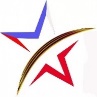 Гражданско-правовое воспитание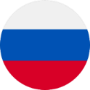 Духовно-нравственное воспитание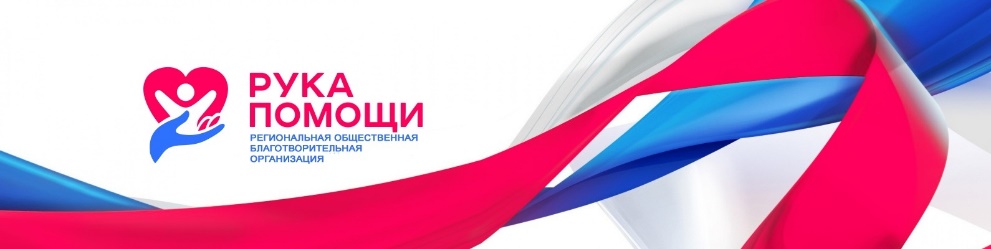 Формирование здорового образа жизни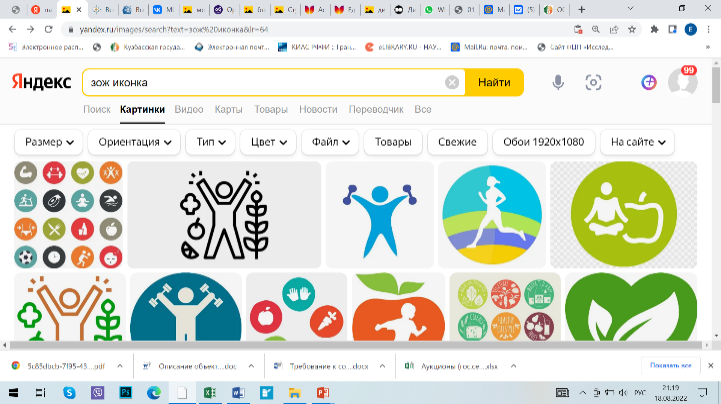 Профессио-нально-трудовое воспитание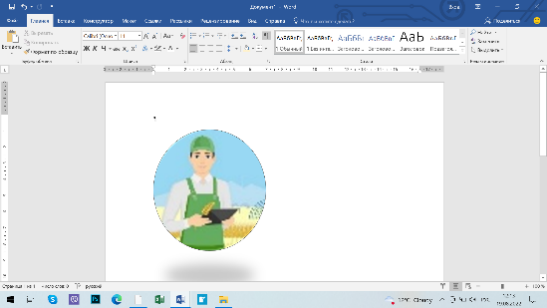 Экологическое воспитание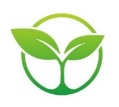 